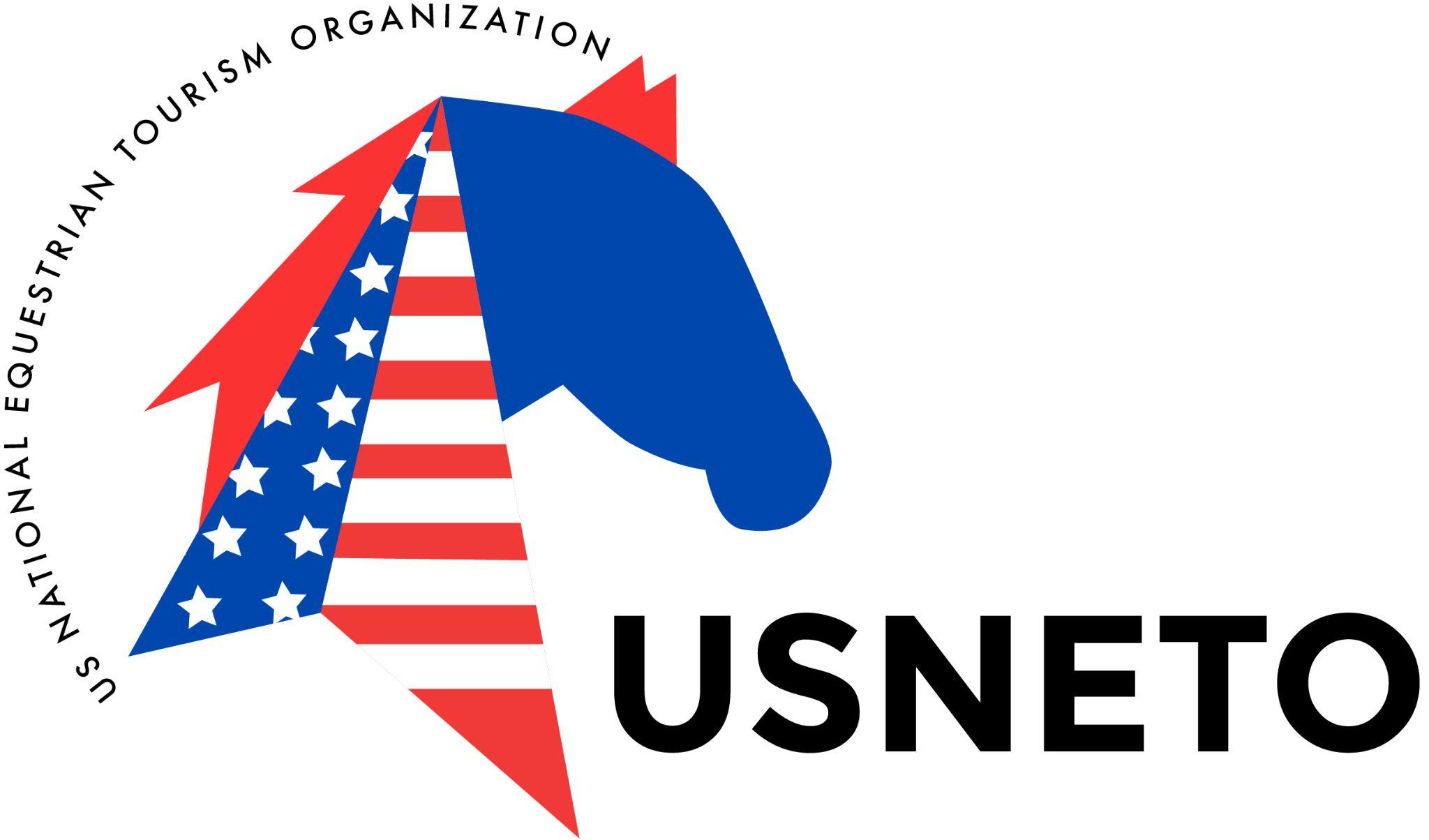 PO Box 213Laurinburg, NC 28353APPLICATION FOR TREC USA RECOGNIZED EVENTEvent organizers are encouraged to apply for recognition of their events. Any TREC USA member may apply to organize a TREC USA recognized event. Organizers of recognized events must refer to the Event Organizers Handbook 2021 and the USNETO/TREC-USA Sports Rulebook  for detailed event requirements. Applications for recognition must be submitted at least 30 days prior to the proposed event. A $25 application fee must accompany the application form.Name of Event __________________________________Proposed Event Date ____________ Rain date_________Event location ___________________________________Organizer's Name _______________USNETO #________ Organizer's Address _______________________________Organizer's Email________________Phone_____________Type of Event: ____ Official (put on by organization)     ____ Member organized eventPlanned activity: ____ Ridden ____ Driven ____ Both____ 3 Phase TREC competition ____ 2 Phase TREC  competition ____ Orienteering ____ Control of Pace____ Obstacles ____ Other (describe) ______________________________Additional pages may be used for more detailed descriptions of planned events.Proposed officials:Judge(s) _________________________________________Technical Delegate (TD) _____________________________Trainer for Educational Events ________________________Has the applicant organized previous TREC-USA recognized events? ____ yes ____ no If no, please include a written reference from someone familiar with the organizer's equine event organizational experience. First time organizers must work with a TREC-USA TD for competitions or a member experienced with the type of activity planned. Name of TD or Experienced Member ___________________INSURANCEInsurance requirements are detailed in Section IV of the Event Organizers Handbook. Organizers must familiarize themselves with these provisions and then answer the following questions. 1) Dates and times for which insurance will be required _________________________________ 2) Name(s) of the facility or individuals for which insurance will be required   ________________________________3) Does the location/facility have insurance greater than or equal to TREC-USA policy coverage limits? Y/N If yes, will they add TREC-USA as an additional insured? Y/N If yes, and if the USNETO Treasurer receives a certificate of coverage 2 weeks in advance of the event, and if, our underwriter approves the coverage the requirements for USNETO insurance may be waived. If so, recognition fees may be reduced by 50%.I ________________________, organizer of the proposed TREC-USA recognized event, agree to familiarize myself with all of the provisions of the Event Organizers Handbook . In addition I agree to adhere to the requirements of the TREC-USA Sports Rulebook  and the FITE International Competition Rules as well as the guidelines outlined in the Event Organizers Handbook including payment of Event Fees within two weeks following approval of the event. Signature _____________________________________Date ____________________Please return the completed form to:  USNETO/TREC-USA     					PO Box 213 				      Laurinburg, NC 28353Or email to: usneto.trecusa@gmail.com 